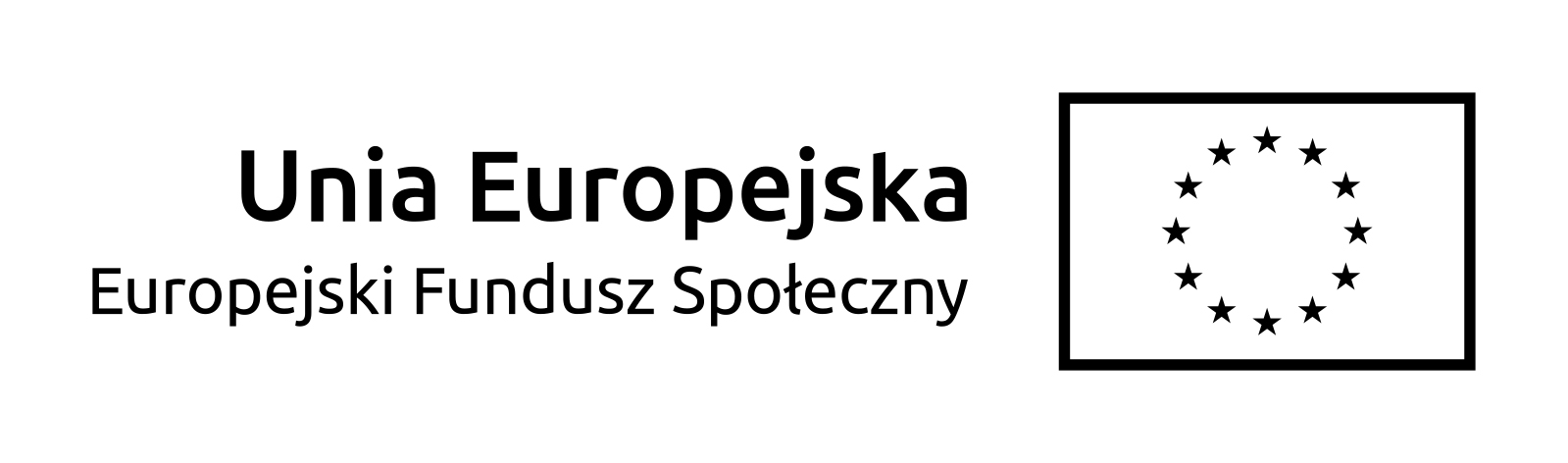 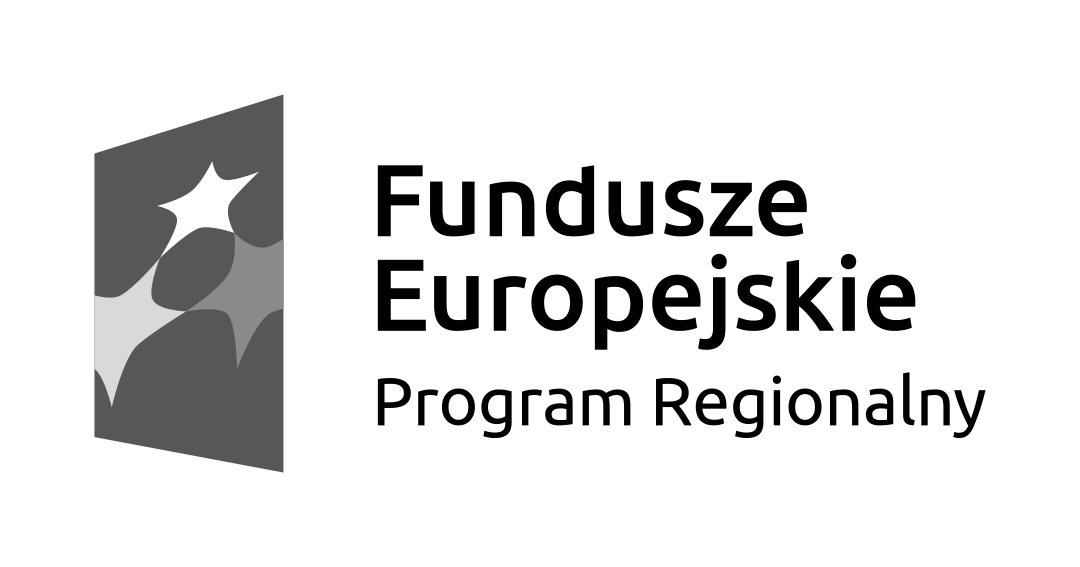 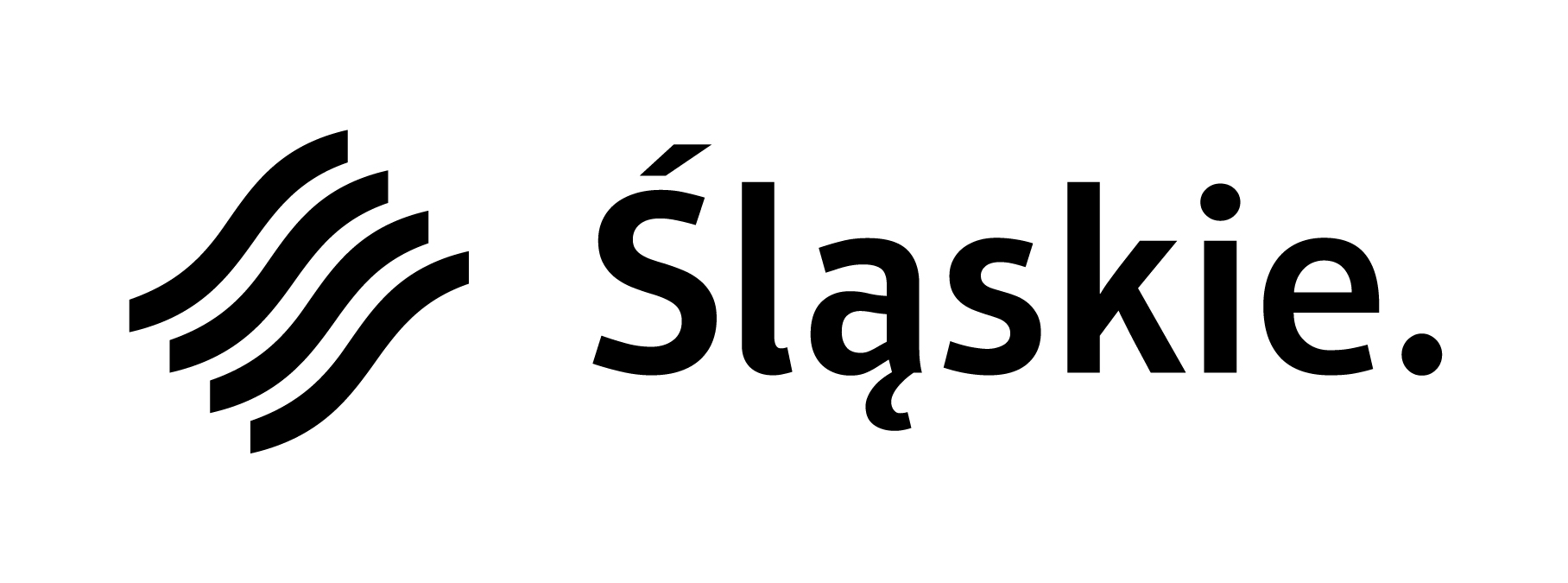 Załącznik nr 1do zapytania o cenę
FORMULARZ OFERTY
ZAPYTANIE OFERTOWE DOTYCZĄCE ZAKUPU POMOCY DYDAKTYCZNYCH
I WYPOSAŻENIA DO RELIZACJI ZAJĘĆ MUZYCZNYCH Dane dotyczące Wykonawcy Imię i nazwisko/ nazwa firmy.......................................................................................................................................
Adres zamieszkania/siedziby: ...............................................................................................
Telefon: ................................................................ 
Email:...................................................................NIP: ..................................................................... 
REGON: .............................................................
W odpowiedzi na zapytanie ocenę nr 3 dotyczące zakupu pomocy dydaktycznych 
i wyposażenia do realizacji zajęć muzycznych, składam/my niniejszą ofertę.Termin realizacji zamówienia: do 31.12.2020 r.POMOC DYDAKTYCZNA I WYPOSAŻĘNIE DO REALIZACJI ZAJĘĆ MUZYCZNYCHILOŚĆcena bruttoZestaw instrumentów muzycznych; minimum 6 instrumentów takich jak dzwoneczki na rękę, drewniane quiro, bębenek, drewniane marakasy, cymbałki z pałeczkami, klawesy lub równoważne 2 kpl10 szt. kolorowych dzwoneczków z przyciskiem o różnej tonacji, średnica ok. 8cm, wys. ok. 9cm, Mają wydawać dźwięki po uderzeniu przycisku, dzięki czemu mogą być używane przez osoby mające trudności w utrzymaniu dzwonków w ręce. Wykonane z solidnego metalu ze stabilną rączką. Dzwoneczki o czystym brzmieniu i wysokiej trwałości.lub równoważne1 kplDzwoneczki na rękę 2szt.jedna stuka składa się z  4 dzwoneczków umieszczonych na nylonowej taśmie, dł. taśmy ok. 23 cm, średnica dzwonka ok. 2 cmlub równoważne1 kplTuby dźwiękowe różnej długości 8 szt., dł. od 30 do 63 cm, wykonane z plastiku, mix kolorówlub równoważne 1 kplBęben bongo, podwójny bębenek wykonany z drewna pokryty naturalną skórąlub równoważne 1 sztZestaw nagłaśniający, mobilny,  głośnik niskotonowy o średnicy min. 8’’, 2 mikrofony – w tym jeden bezprzewodowy VHF, bezprzewodowy pilot sterujący, bluetooth, okablowanie ( kabel zasilający z zasilaczem, kabel do mikrofonu), moc RMS/maksymalna: 200/400Wlub równoważne 1 kplZestaw do karaoke,  dwukanałowy odbiornik bezprzewodowy wraz z dwoma mikrofonami doręcznymi, częstotliwość 200.175MHz/201.400MHzlub równoważne1 kplDywan edukacyjny Tuputan - wym. 4 x 4 m; - antypoślizgowy spód,- materiał dodatkowy –pendrive, który zawiera:- min. 20 układów tanecznych w wykonaniu dzieci,- min.  21 zabaw edukacyjnych w wykonaniu dzieci,- Pliki Audio zawierające utwory muzyczne (zabawy edukacyjne oraz układy taneczne) do odtworzenia na sprzęcie grającym wraz z przewodnikiem metodycznym ze scenariuszami zajęć (przewodnik metodyczny ze scenariuszami zajęć w wersji PDF, który zawiera: cele, które dziecko osiąga w trakcie zabaw i tańców metodą TUPUTANA oraz szczegółowy opis wszystkich zabaw edukacyjnych, znajdujących się na pendrive)lub równoważne1 szt